Федеральное государственное бюджетное образовательноеучреждение высшего образования "Красноярский государственныймедицинский университет им. проф. В.Ф. Войно - Ясенецкого"Фармацевтический колледжПамятка по самостоятельной реабилитации для пациентов, перенесших covid-19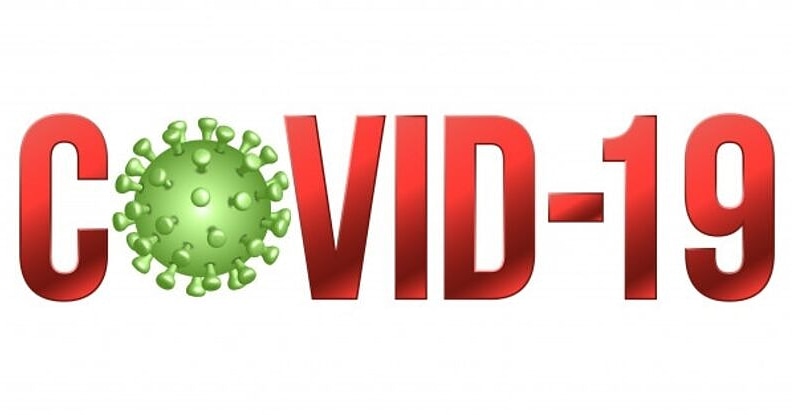 Выполнила: студентка 211 группыОтделения Сестринское делоМусаева А.Э.Красноярск 2022 г.COVID-19 — заболевание, вызываемое новым коронавирусом, который называется SARS-CoV-2.Сроки начала медицинской реабилитации
Реабилитация начинается после завершения острейшей фазы COVID-19, но не позднее 48–72 часов от развития заболевания с учетом факторов риска, реабилитационного потенциала и противопоказаний к отдельным методам реабилитации.Лечебный массаж:Лечебный массаж с пчелиным медом оказывает согревающее действие, улучшая кровообращение в тканях. Противопоказания для этого вида массажа — аллергия на компоненты меда.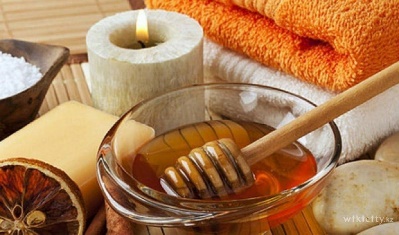 Комплекс упражнений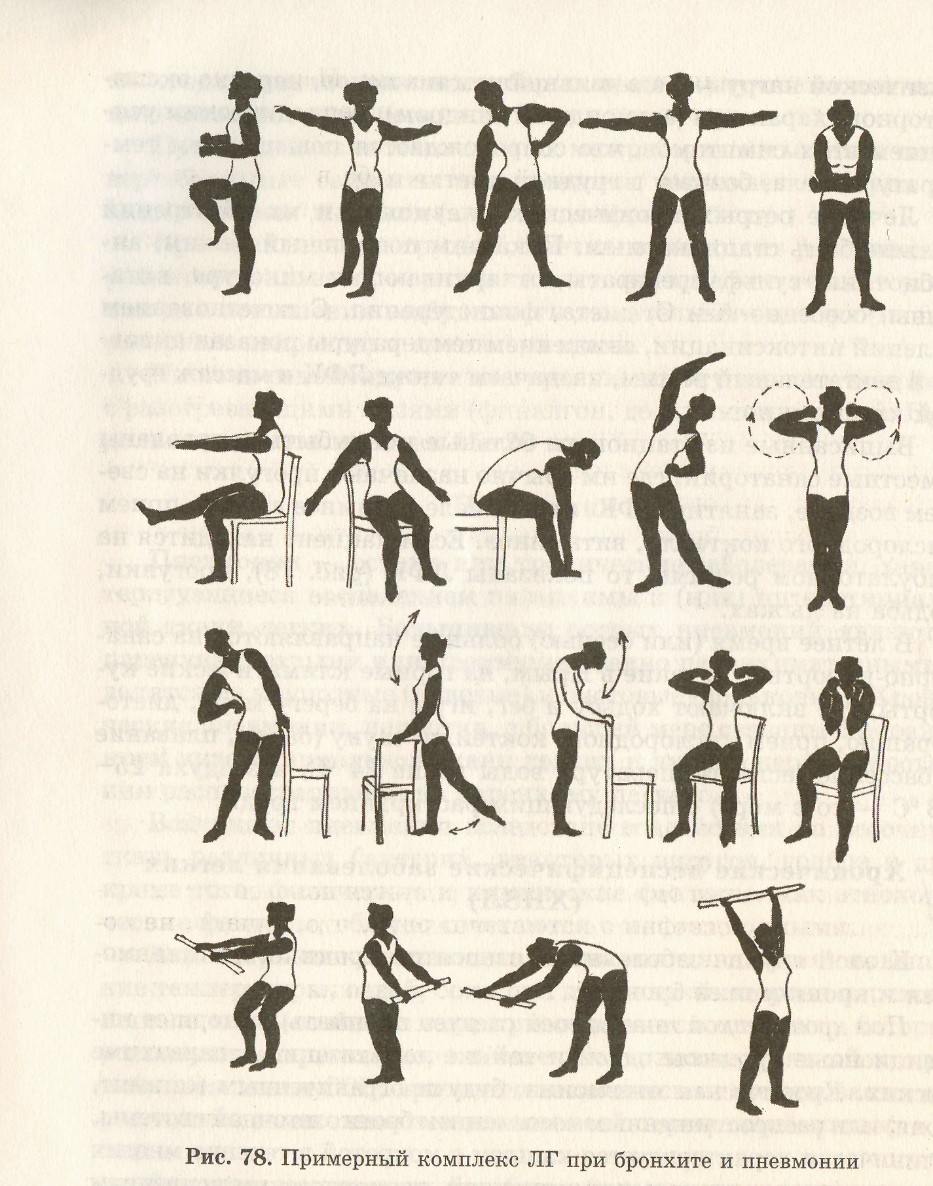 Телефон горячей линии по вопросам коронавируса: 8 (800) 2000-112.Как питаться после перенесшей коронавирусной инфекции?В рационе должны присутствовать: Калий, магний, цинк: крупы, картофель в мундире, зеленый горошек и бобы, морковь, тыква, свекла, перец, капуста, огурец, авокадо, свежие молоко и мясо, гречка, пшено, бобы, морковь, шпинат, картофель.Омега-3 полиненасыщенные жирные кислоты: Такие виды морских рыб, как палтус, лосось, сельдь, тунец, макрель и сардины, а также льняное масло, имеют высокое содержание кислот Омега-3, которые благотворно влияют на иммунную систему. 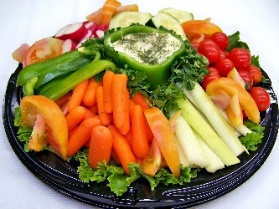 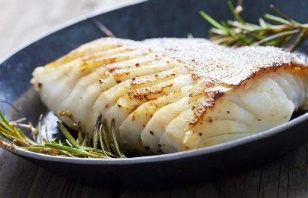 Дыхательная гимнастика и упражнения.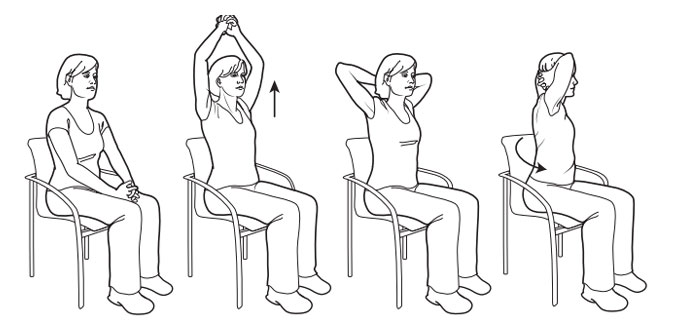 ПсихотерапияВ случае возникновения тревожных симптомов (продолжительное подавленное настроение; дела, которые раньше поднимали настроение больше не удовлетворяют; длительно сохраняются чувство нерешительности; нарушение сна; снижение концентрации внимания и т.д.) необходимо за помощью обратиться к лечащему врачу. 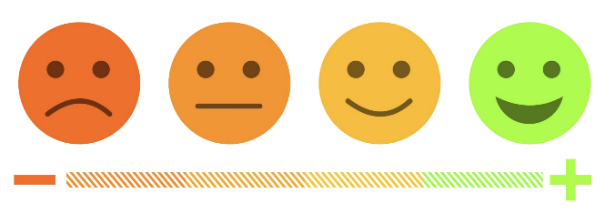 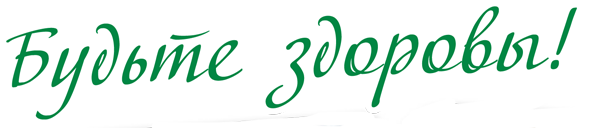 ФизиотерапияЦель – нормализация вентиляции легких, кровообращения, снижение интоксикации, рассасывание воспалительных инфильтратов. Основные виды физиотерапии:УВЧ, СВЧ для снятия воспалений и их последствий, уменьшения гипоксии тканей.УФО с целью стимуляции обменных процессов, синтеза витамина D.Индуктотермия для облегчение бронхоспазмов, ускорение кровотока и лимфотока.Амплипульс, необходимый для улучшения функции бронхов.Электрофорез. Помогает снять остаточные воспалительные явления в легких.Лазеротерапия.Перкуссионный, лимфодренажный массаж, лечебный массаж.Рефлексотерапия, иглоукалывание.